Муниципальное дошкольное образовательное учреждение детский садкомбинированного вида № 3 «Звездочка»г.Талдом ул. Полевая д.66 тел.(8-496-20)  6-00-08Паспорт средней группы  №3 «Звездочки»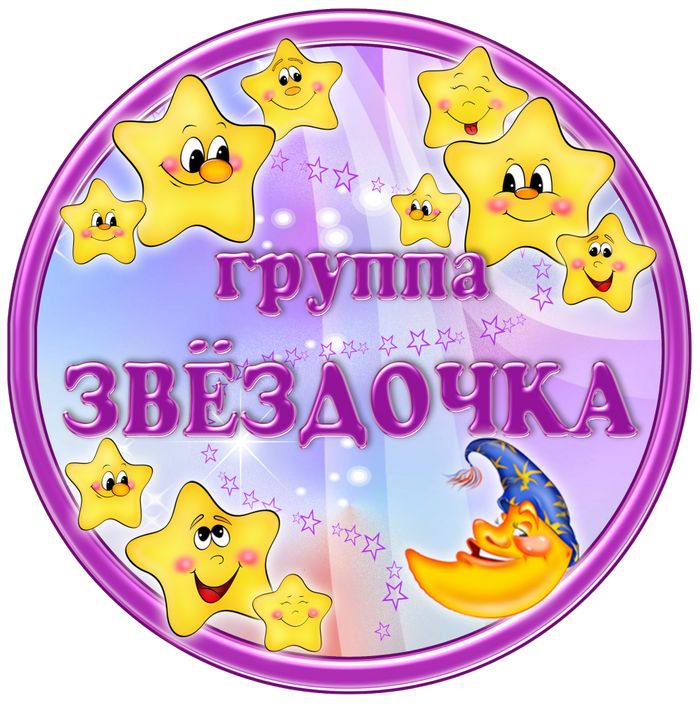                                                                               Воспитатели: Старчикова М.В
                                                                                                         Сафронова Т.ВТалдом2019г.С детьми работают 
Воспитатели 
Старчикова Марина Викторовна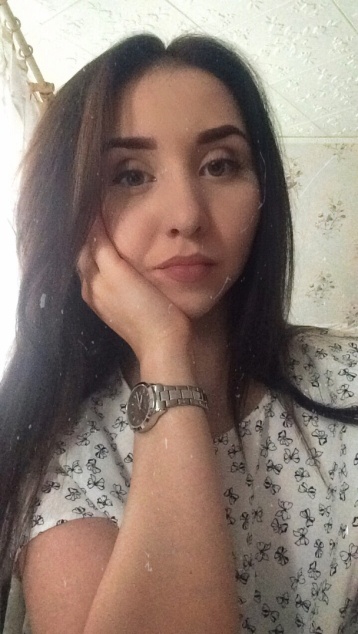  
образование: средне специальноеТел.8-905-572-48-11

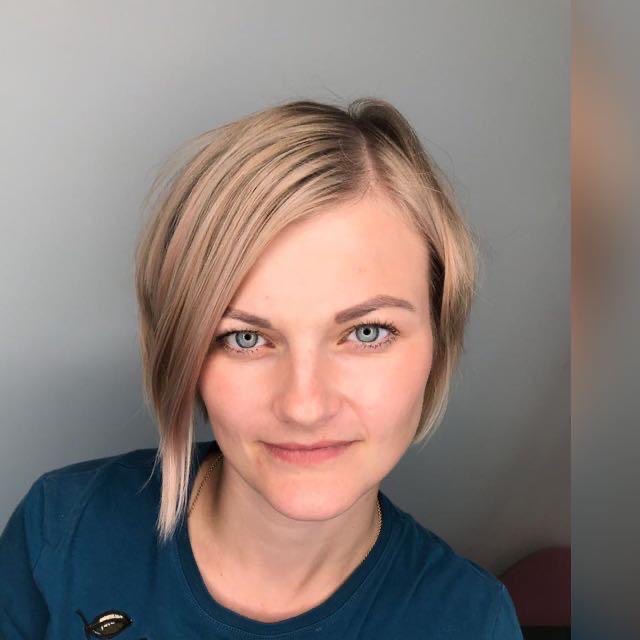 Сафронова Татьяна Валерьевна
образование: высшееТел. 8-985-223-76-73
Младший воспитатель
Сергеева Наталья Васильевна 
Образование среднее специальное
Тел.8-964-500-35-02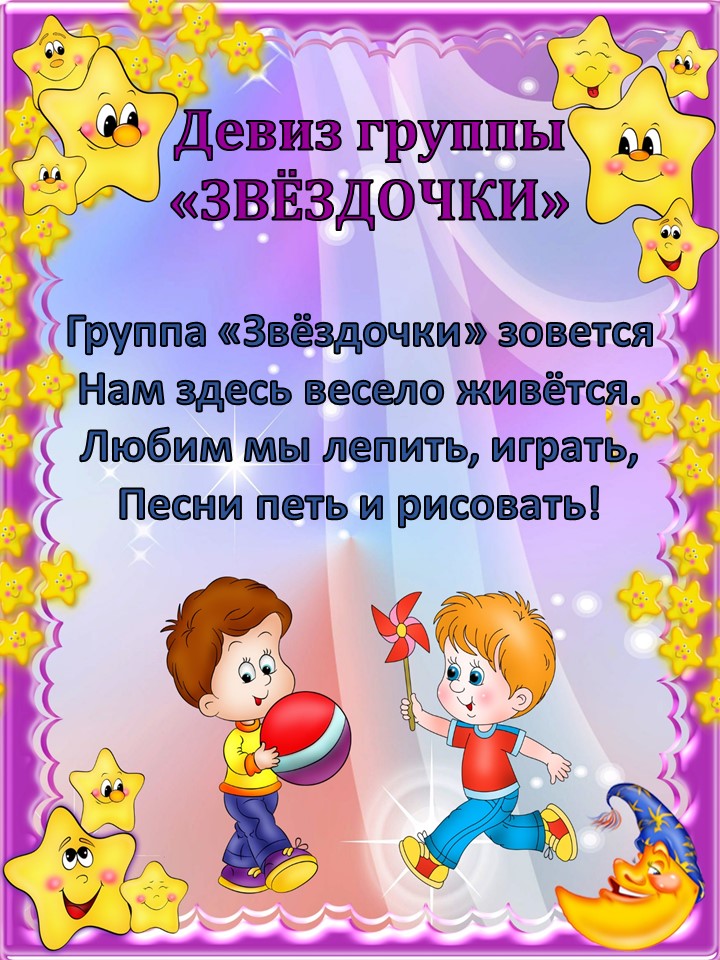 Список воспитанников средней группы
№3 «Звездочки»
В группе 18 воспитанника: 6 девочек, 12 мальчиковРежим дня средней группы.Утренний приём, игры, утренняя гимнастика, дежурство	7.00-8.25Подготовка к завтраку, завтрак					8.25-8.55Игры, самостоятельная деятельность детей			8.55-9.10Организованная детская деятельность, занятия 		9.10-10.00Второй завтрак								10.00-10.10Подготовка к прогулке, прогулка					10.10-12.10Возвращение с прогулки, самостоятельная деятельность	12.10-12.25Подготовка к обеду, обед						12.25-13.00Подготовка ко сну, дневной сон					13.00-15.00Постепенный подъём, самостоятельная деятельность		15.00-15.25Полдник									15.25-15.30Игры,самостоятельная и организованная детская деятельность 15.30-16.15Подготовка к прогулке, прогулка, возвращение с прогулки	16.15-17.40Подготовка к ужину, ужин						17.40-18.00Игры, уход домой 							18.00-19.00Сетка планирования непосредственной образовательной деятельности в средней группеПонедельник1. Развитие речи 2. МузыкаВторник1. Познание – ФЭМП 2. Физическая культура (на прогулке) Вечер развлеченийСреда1. Познание2. Физическая культура Четверг1.  Музыка2.Худ.-эстетическое развитие – РисованиеПятница1. Физическая культура 2. Худ.-эстетическое развитие – Аппликация (Лепка)Чтение художественной литературы – ежедневно.Методическое обеспечение образовательной области
Основная образовательная программа дошкольного образования  «Примерная общеобразовательная программа дошкольного образования «От рождения до школы», под ред. Н.Е.Вераксы, Т.С.Комаровой, М.А.Васильевой  М.МОЗАИКА-СИНТЕЗ 2014
  Построение воспитательно-образовательного процесса строится на выполнении государственного стандарта. Организация образовательного процесса строится на основе учебного плана, разработанного в соответствии с содержанием образовательных программ, и регламентируется режим организации деятельности детей. Цели и задачи ООП раскрывают своё содержание В летний оздоровительный период проводится только эстетическая и оздоровительная работа с детьми.Цели и задачи
Цель программы: всестороннее развитие личности ребёнка, готовой к социальной адаптации в современном обществе, с учётом его физического, психического развития, а так же индивидуальных возможностей, способностей и интересов.Задачи:  охрана жизни и укрепление здоровья детей;обеспечение своевременного развития ребёнка по всем направлениям реализации основной образовательной программы;осуществление своевременной диагностики и коррекции развития ребёнка;приобщение детей к общечеловеческим ценностям;взаимодействие с семьёй для обеспечения полноценного развития личности.Картотеки по различным разделам программы.Дидактические игры по ОБЖКартотека сюжетно-ролевых игрИгры по развитию речиКартотека малоподвижных, хороводных игрДидактические игры по математикеКартотека прогулокКартотека подвижных игрКартотека утренних гимнастик и гимнастик пробужденияКартотека пальчиковых гимнастикКартотека полезных советовКартотека игр на развитие пальчиков и кистей рукКартотека игр для физ. культуры на улицеКартотека загадок, считалок и скороговорок.Картотека для гимнастики глазКартотека театрализованных игрФункциональное использование группового помещения-проведение совместной деятельности воспитателя с детьми-проведение индивидуальной работы-самостоятельная детская деятельностьПредельная наполняемость группового помещения – 30 детейПеречень оборудования для группового помещенияИнформация по Приемной комнатеИнформация по Групповой комнатеИнформация по умывальной комнатИнформация по буфетнойЦентр строительно-конструктивных игр Предполагаемые цели: развивать представления об основных свойствах объёмных геометрических фигурах; и приобретение умений воссоздавать знакомые предметы на горизонтальной плоскости. Оборудование центра:Конструкторы разной формы, величины, формы, цвета, из различного материала:  Томик (мелкий деревянный, 3 шт.) - конструктор «Пифагор» - конструктор «LEGO» Строительный материал пластмассовый Схемы для строительства и конструирования Сюжетные картинки на тему «Строительство»Небольшие игрушки для обыгрывания построек: фигурки людей и животных, макеты деревьев, строительная техника и маленькие машинки, строительные инструменты Дидактические игры: подбери схему, найди кубик, знаю все профессии, лото все профессии важны (3 шт.), лото кем быть, парные картинки профессии, домино профессии (2 шт.)Центр Безопасности Предполагаемые цели: систематизировать знания детей о соблюдении правил дорожного движения, воспитывать культуру поведения на улице и в общественных местах. Оборудование центра:Макет перекрёстка и улицы Дорожные знакиДемонстрационные картинки Обучающий плакат «Берегись автомобиля»Различные виды транспорта Дидактический материал: транспорт Настольные и дидактические игры по ПДД: - пазлы забавные машинки - вкладыш транспорт - домино Макет светофора, рули, нагрудные знаки с эмблемами машин и дорожными знакаКниги о ПДД
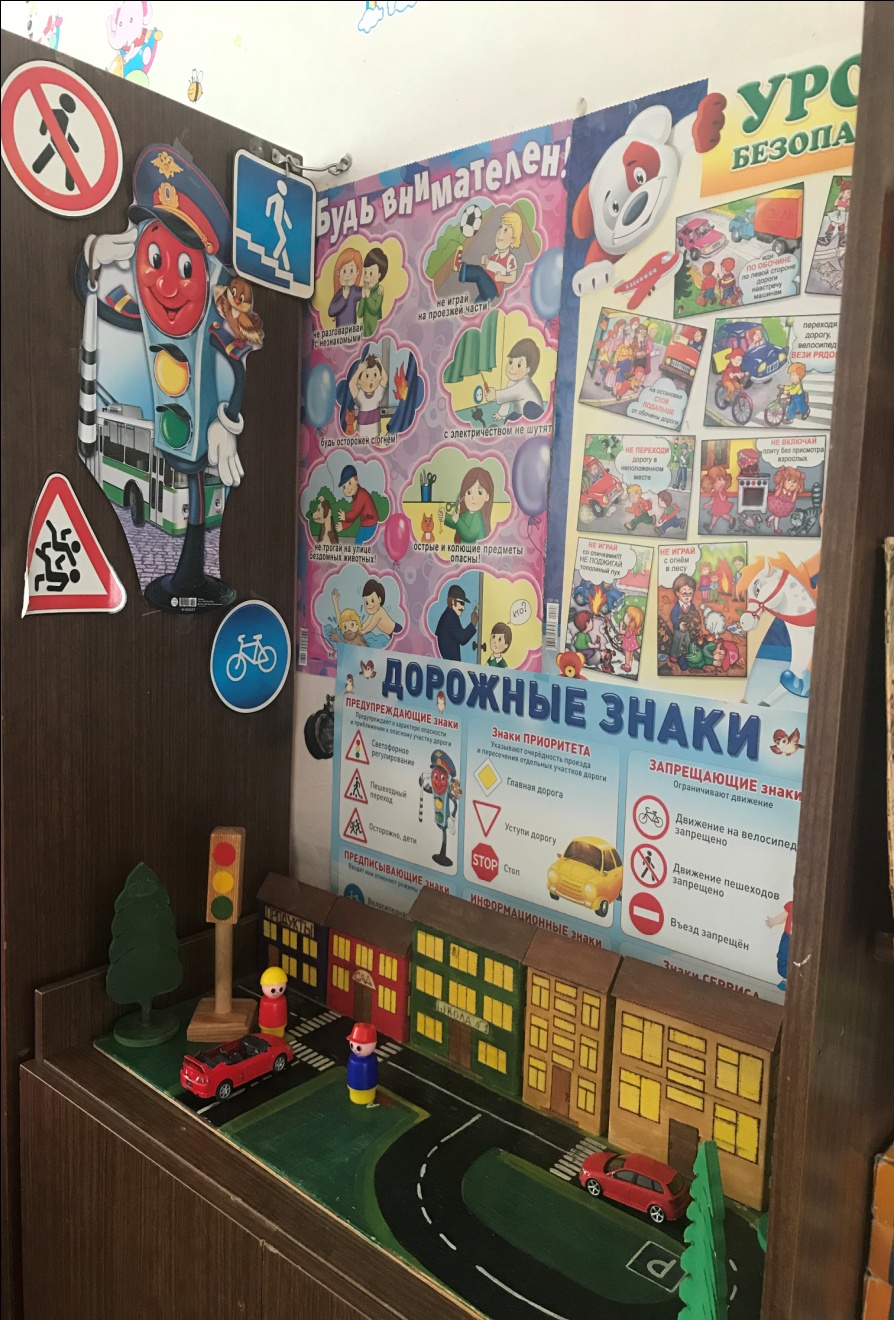 Литературный центрПредполагаемые цели: формировании у детей устойчивого интереса к книге, расширение кругозора и развитие воображения. Оборудование центра: Полка с художественной литературой по возрасту и тематике Портреты писателей и поэтовИгровой центр Предполагаемые цели: создание условий для развития игровой деятельности детей; формирование игровых умений, доброжелательного отношения к сверстникам, умения взаимодействовать, договариваться, самостоятельно разрешать конфликтные ситуации; развитие культурных форм игры, самостоятельности, инициативы, творчества, навыков саморегуляции. ПарикмахерскаяПоликлиника Магазин СемьяЦентр театрализованной деятельностиПредполагаемые цели: развитие творческих способностей детей дошкольного возраста средствами театрализованной деятельностиОборудование центра: Кукольный театр Настольный театр Маски Материал для режиссерской игры (предметы заместители) Уголок ряжения: косынки, платки, юбки, халаты, шляпыЦентр изобразительной деятельности  Предполагаемые цели: развитие эмоциональной сферы детей дошкольного возраста, раскрытие их творческого, нравственного потенциала, развитие навыков межличностного взаимодействия со сверстниками и взрослыми.
Оборудование центраКарандаши
Пластилин
Альбом для рисования 
Раскраски (+УПРАЖНЕНИЯ)Центр математики.Предполагаемые цели  создать условия для обогащения опыта ориентировочных действий, развития сенсорно – перцептивных способностей, опыт практических действий. 
Оборудование центра: Игры и пособия для развития познавательных способностей детейнаборы геометрических фигур счетный материал счётные палочки.Математический набор Центр Дидактических  игры Предполагаемые цели : Благодаря детским дидактическим играм происходит расширение представления ребенка об окружающем мире. Они развивают в ребенке наблюдательность, учат его определять и различать такие характерные признаки предметов, как цвет, форма и величина. Именно в процессе игр малыши учатся находить простейшие связи между объектами и происходящими событиями. Иными словами, дидактическую игру можно охарактеризовать как индивидуальный или коллективный вид деятельности, в процессе которого происходит обучение детей.
Оборудование центра: Познавательные -развивающие игры 
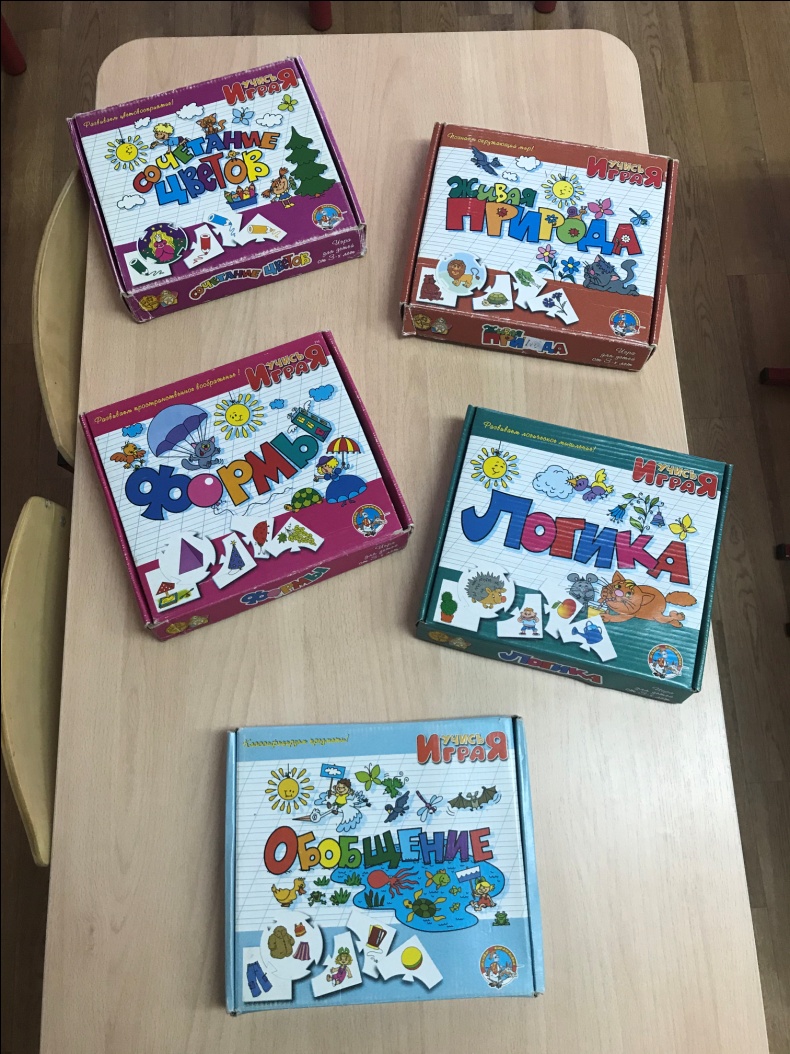 Центры музыкальный Предполагаемые цели  Воспитатель создает ситуации, в которых дети учатся различать некоторые свойства музыкального звука. Понимать простейшие связи музыкального образа и средств выразительности. Знают, что музыка бывает разная по характеру. Сравнивают разные по звучанию предметы в процессе манипулирования. Самостоятельно экспериментируют со звуками в разных видах деятельности. Назначение: создать условия для развития и интереса и эмоциональной отзывчивости на произведения искусства, творческих способностей, комплексной коррекции проблем в социальном, личностном, двигательном развитии детей. Организация детей: самостоятельно и организованная педагогам. Оборудование центра: музыкальные инструменты магнитофон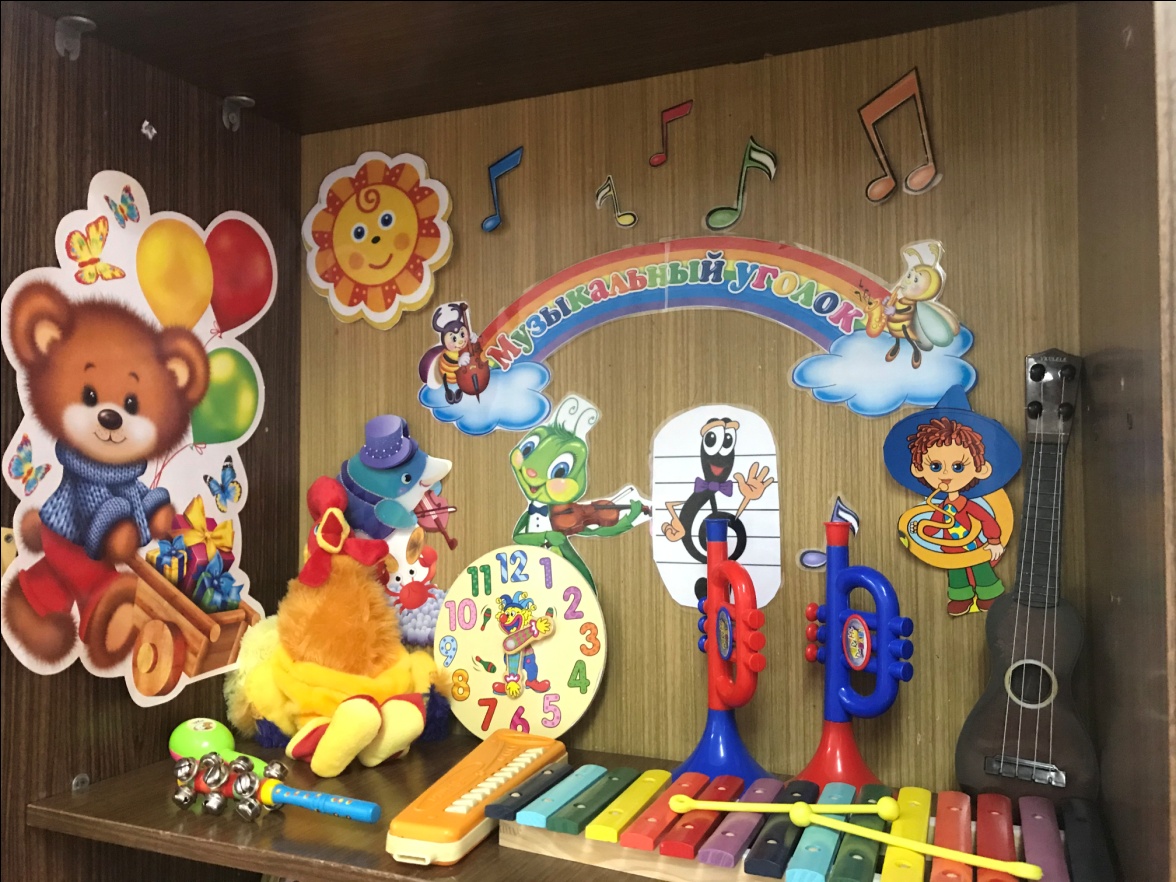 
 
Центр патриотического воспитанияГосударственный флаг Гимн Российской Федерации  Государственный герб КремльПортрет президента Герб Талдомского района Символика РФ

№п/пФ. И. ребенкаДата рождения1.Бабина Милана30.09.20152.Бузикова Анна17.09.20153.ДуненкоНовомир19.04.20154.Жерлова Полина15.09.20155.Зернова Лера21.08.20156.Землякова Даша13.07.20157.Качан Серафим08.12.20158.Комков Слава29.10.20159.Лебедев Артем13.11.201510.Нестерович Соня28.09.201511.Решетников Эмиль06.11.2015.12.Рыжков Кирилл05.11.201513.Саловаров Артем24.04.201514.Туманов Олег12.11.201515.Черенов Слава16.03.201516.Черенов Коля16.03.201517.Щедрин Петр25.04.201518Цыденов Влад10.10.2015Наименование оборудованиеКоличествоКоличествоШкаф для воспитателейШкаф для воспитателей1Индивидуальные шкафчики для раздеванияИндивидуальные шкафчики для раздевания22Скамейка для детейСкамейка для детей5Тюль короткийТюль короткий2Сушилка Сушилка 1ЗеркалоЗеркало1Оформление постоянноеОформление постоянноеСтенд « Для вас родители»Стенд « Для вас родители»1Стенд « Уголок группы»Стенд « Уголок группы»1Оформление сменноеОформление сменноеСтенд для творчества (творческие работы детей по художественно-эстетическому развитию)Стенд для творчества (творческие работы детей по художественно-эстетическому развитию)Смена творческих работПапка передвижка «Советы родителям»Папка передвижка «Советы родителям»Ежемесячное обновление№Наименование оборудование     Количество1Столы  маркированные122Стулья детские, маркированные в соответствии с ростом детей243Тюль короткий24Термометр15Стулья для взрослых36Стол для питьевого режима17Стол раздаточный18Стол письменный19Ведро для мусора110Графин с питьевой водой11112Шкаф методическийОгнетушитель61                         Технические средства обучения                         Технические средства обучения                         Технические средства обучения1Магнитофон12Экран для проектора 13Магнитная доска 1НаименованиеНаименованиеНаименование1Детский умывальник32Унитаз детский33Душевой поддон-ванна с доступом к нему14Настенный секционный шкаф для полотенца с промаркированными ячейками для полотенец.245Туалетные принадлежности-мыльницы36Таз для мытья37Шкаф хозяйственный18Ведро для мусора19Швабра210Ведро2Наименование1Стол раздаточный12Настенный ящик для посуды13Раковина для мытья посуды242 –х створчатый шкаф для посуды15Посуда:Кастрюли эмалированныеТарелки для 1 блюда,Тарелки для 2 блюда,БлюдцаБокалыЛожки столовыеЛожки чайныеВилкиПоловникСоусницаПодносСушилка для столовых приборовЧайник эмалированныйТазик эмалированныйБак эмалированный2844272527272922322221Функциональное использование группового помещения-проведение совместной деятельности воспитателя с детьми-проведение индивидуальной работы-самостоятельная детская деятельностьПредельная наполняемость группового помещения – 30 детейПредметно-развивающая среда средней группыЦентр природы и экспериментирования
 Предполагаемые цели: обогащать представления детей о растениях, животных; способствовать установлению первых естественных взаимоотношений детей с миром природы. 

Оборудование центра:
Муляжи фруктов, овощей, ягод, хлебобулочных изделий Поделки из природного материалаКомнатные растенияЭнциклопедии о растениях и животныхПлакат «Уголок природы»Дидактические игры по экологииИнвентарь для ухода за комнатными растениями: тряпочки, палочки для рыхления, лейки, салфетки для протирания пыли, кисточки, пульверизаторы, фартуки.  
Физкультурно-оздоровительный центр
Предполагаемые цели: сохранение и укрепление здоровья воспитанниковОборудование центра: Мячи разных размеров (18.)  Массажные мячи (5.)Ростомер Кегли (3 набора)Кольцеброс (1 .)Мешочки с песком (13 .)Твистер (1 набор)Скакалки (4 .)Кубики (11)Косички (7)Бубен (2)Коврик массажный (5)Гимнастические палки(10)Гантели (6)Обручи(8)Ковры массажные(5)
Дидактический материал «Спорт. Спортивные профессии», «Виды спорта» 
Атрибуты к подвижным играм 
Картотека подвижных игр 
Картотека физкультминуток 
Картотека бодрящей и корригирующей гимнастики